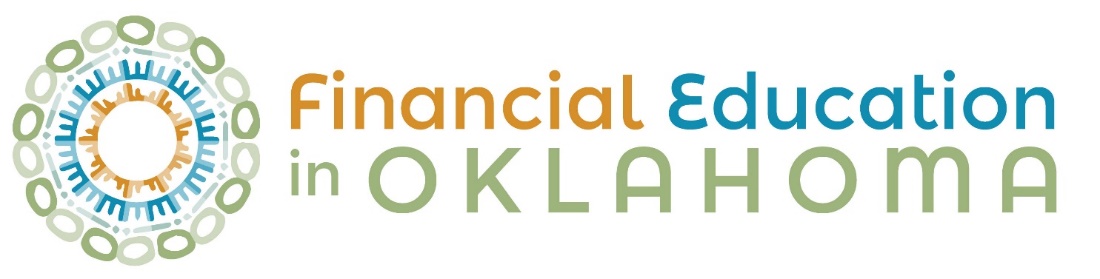 Nurturing Financial Wellness: Mind, Money and MoreMoore Norman Technology Center – South Penn Campus13301 S. Penn Ave., Oklahoma CityThursday, January 25, 2024Agenda8:30 a.m.		Registration, Breakfast and Visit Exhibits9:15 a.m.		Opening Welcome (Rooms C, D. E)Sarah Flanagan, President, Oklahoma Jump$tart CoalitionSteve Shepelwich, Lead Community Development Advisor, Federal Reserve Bank of Kansas City, Oklahoma City Branch9:30 a.m.	General Session – Financial Health: Setting the Stage	Janae Bradford, Director, Office of Financial Empowerment & Community Wealth, City of Tulsa – Office of the MayorGetting Ahead: Bridges Out of Poverty 			Treasure McKenzie, Director, Muskogee Bridges Out of Poverty11 a.m.		Break and Exhibits11:15 a.m.		Community Driven Financial Wellness Panel DiscussionSteve Shepelwich, moderator, Lead Community Development Adviser, Federal Reserve Bank of Kansas CityKelsey Schultz, Coordinator of Bank On TulsaDawn Simon, Chief Experience Officer, WEOKIE Federal Credit Union Noon			Lunch					12:30 p.m.		Oklahoma JumpStart Coalition AwardsSarah Flanagan, President, Oklahoma JumpStart Coalition 12:45 p.m.	Mental Health Connection to Financial WellnessKendra Burkhalter, Behavioral Health and Wellness Coordinator, Oklahoma Department of Mental Health and Substance Abuse Services1:30 p.m.		Break and Visit Exhibits1:45 p.m.	The Psychological Impacts of Financial DistressTina Herndon, moderator, Financial Educator, Tinker Federal Credit UnionRoxanne Bilby, Rogers State University, Drug Prevention CoordinatorDanielle Lynch, CDSVRP, MSW, Director of Domestic Violence Advocacy, YWCA 2:45 p.m.		Empowerment Through Hope Norman Markland, Community Hope Center Director Oklahoma Department of Human Services 3:15 p.m.		ClosingSarah Flanagan, President, Oklahoma JumpStart Coalition 3:30 p.m.		Adjourn